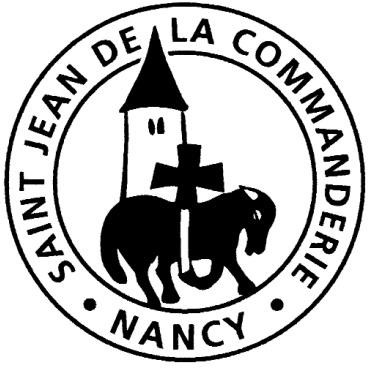 *Bonne et Sainte fête de l’Ascension de notre Seigneur Jésus-Christ !*ENTRÉE :	LE SEIGNEUR MONTE AU CIEL J 35Refrain : Le Seigneur monte au ciel au milieu des chants de joie !Il nous prépare une place auprès de lui. Alléluia !Fils du Dieu vivant, qu’il est grand ton nom ! Dans la terre entière ton amour éclate,Et ta majesté nous est révélée en ce jour de joie, Seigneur de l’univers ! R/Fils du Dieu vivant,Ouvre notre cœur pour mieux accueillir ta grâce et ta lumière.Fais grandir la foi de tous les croyants, Source d’espérance : Jésus – Christ Sauveur ! R/4. Dieu de l’univers, qu’il est grand ton nom !Nous te rendons grâce par ton Fils unique, dans le Saint- Esprit qui nous donne vie.Nous te rendons grâce pour l’éternité !*Kyrie, Sanctus, Agnus Dei : MESSE SIGNE D’AMOURGloria (basse d’Haendel) : Gloire à Dieu au plus haut des cieux, paix sur la terre aux hommes qu’il aime. Gloire à Dieu au plus au haut des cieux, paix sur la terre, joie de l’univers !Première lecture : du livre des Actes des Apôtres (1, 1-11)« Désormais, c’est aux disciples d’assumer la responsabilité d’annoncer la Bonne Nouvelle »Psaume 46 : Terre entière acclame Dieu, chante le Seigneur.Tous les peuples, battez des mains, Acclamez Dieu par vos cris de joie !Car le Seigneur est le Très-Haut, le redoutable, Le grand roi sur toute la terre.Dieu s’élève parmi les ovations, Le Seigneur, aux éclats du cor. Sonnez pour notre Dieu, sonnez,Sonnez  pour notre roi,	sonnez. R/ Terre entière acclame Dieu, chante le Seigneur.Car Dieu est le roi de la terre, Que vos musiques l’annoncent ! Il règne Dieu sur les païens,Dieu est assis sur son trône sacré. R/ Terre entière acclame Dieu, chante le SeigneurDeuxième lecture : lettre de saint Paul Apôtre aux Ephésiens (1,17-23)« Dieu a déployé dans le Christ une puissance dont il nous est donné […] déjà de bénéficier » ACCLAMATION DE L’ÉVANGILE : du Magnificat 215-11 CNAAlléluia ! Alléluia ! Alléluia ! Le Seigneur s’élève parmi l’acclamation, Il s’élève au plus haut des cieux. Alléluia ! Alléluia ! Alléluia !Évangile de Jésus-Christ selon saint Matthieu (28,16-20)- Les onze disciples s’en allèrent en Galilée, à la montagne où Jésus leur avait ordonné de se rendre. Quand ils le virent, ils se prosternèrent, mais certains eurent des doutes. Jésus s’approcha d’eux et leur adressa ces paroles : « Tout pouvoir m’a été donné au ciel et sur la terre. Allez donc ! De toutes les nations faites des disciples, baptisez-les au nom du Père, et du Fils et du Saint-Esprit ; apprenez-leur à garder tous les commandements que je vous ai donnés. Et moi  je suis avec vous tous les jours jusqu’à la fin du monde »-PRIÈRE UNIVERSELLE : Seigneur donne-nous ton Esprit, pour bâtir ton Royaume.COMMUNION : PAIN VERITABLE 340 CNAPain véritable, corps et sang de Jésus-Christ, Don sans réserve de l’amour du Seigneur, Corps véritable de Jésus Sauveur.Refrain : Pain de vie, Corps ressuscité, Source vive de l’éternité.La sainte Cène est ici commémorée.Le même pain, le même corps sont livrés : La sainte Cène nous est partagée. R/Pain de la route dont le monde garde faim, Dans la douleur et dans l’effort, chaque jour, Pain de la route, sois notre secours. R/Vigne du Père où murit un fruit divin, Quand paraitra le Vendangeur à la fin, Qu’auprès du Père nous buvions ce vin. R/ENVOI : À TOI LA GLOIRERefrain/ À toi la gloire o Ressuscité ! À toi la victoire pour l’Éternité !Brillant de lumière, l’ange est descendu, Il roule la pierre du tombeau vaincu. R/Vois-le paraitre : c’est lui, c’est Jésus,Ton Sauveur, ton Maitre, oh !ne doute plus ! Sois dans l’allégresse, peuple du Seigneur !Et redis sans cesse que Christ est vainqueur ! R/Craindrais-je encore ? Il vit à jamais, Celui que j’adore, le Prince de paix ;Il est ma victoire, mon puissant soutien,Ma vie et ma gloire : non, je ne crains rien. R/